Gedanken-Stopp-TechnikVisualisiere immer ein Stoppschild und sage oder denke laut „Stopp!“ sobald du einen angsterzeugenden Gedanken bemerkst, ersetze ihn dann durch einen hilfreichen Gedanken. Wiederhole diese Strategie so oft wie nötig.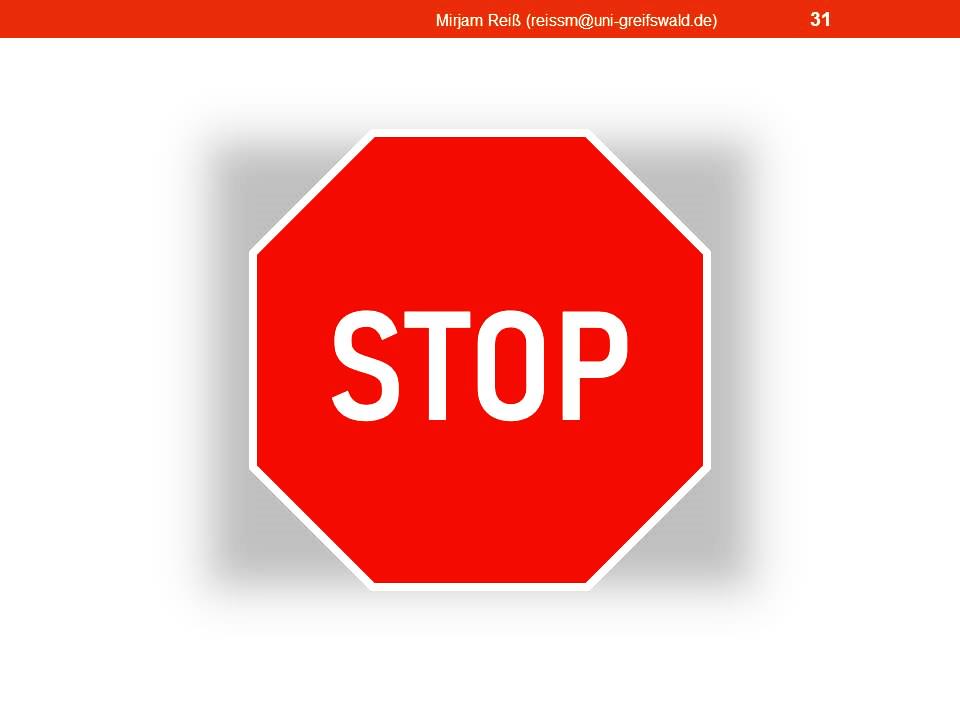 Angsterzeugender GedankeGelassener Gedanke